Kvílení 2024Postupový festival sólového uměleckého přednesu a divadel poezie pro kraje Plzeňský a Karlovarský s výběrem na národní festival Wolkrův Prostějov.místo konání: Kinonekino Planá u Mariánských Láznítermín: 5. 4. – 7. 4. 2024uzávěrka přihlášek: 3. 3. 2024Podmínky účasti: V kategorii divadla poezie a sólové recitace s výběrem na Wolkerův Prostějov:Přehlídky se mohou zúčastnit sólisté a divadelní soubory z České republiky, jejichž vystupující členové ukončili 9. třídu ZŠ nebo odpovídající třídy víceletého gymnázia. Horní věková hranice není stanovena.Divadla poezie:Divadlo poezie představuje specifický druh na pomezí divadla a uměleckého přednesu. S přednesem má společné zaměření na tvůrčí výklad a interpretaci literární předlohy (básnického či prozaického textu), kdy do popředí vystupuje mluvené slovo. K zesílení účinku a předání sdělení může inscenace využít i pohybových, výtvarných a zvukových prvků, jejichž cílem není ilustrovat či dramatizovat literární text, nýbrž vytvořit jeho metaforickou scénickou podobu. Pro celostátní přehlídku Wolkrův Prostějov jsou inspirativní zvláště ty inscenace, v nichž se literární text stává podnětem pro sebevýpověď inscenátorů.Soubory mohou o postup na celostátní přehlídku WP usilovat pouze na jedné krajské přehlídce v ČR. V případě, že účinkují také na dalších krajských přehlídkách, mohou na nich vystoupit jedině jako hosté, a jejich členové jsou povinni o tom pořadatele informovat.Sólová recitace:Recitátor ukončil 9. třídu ZŠ (či odpovídající třídu víceletého gymnázia). Účastníci se představí s jedním nebo dvěma texty (je to na zvážení a chuti interpreta, na Wolkrův Prostějov se pak postupuje s jedním textem). Tento text z poezie nebo prózy české či světové literatury může mít formu uceleného textu, úryvku či montáže. Není vhodné použít divadelní text.  Doporučujeme, aby interpretace textu nepřesáhla sedm minut.Lektorský sbor krajské přehlídky nominuje vystoupení recitátora s konkrétním textem, není proto dovoleno text později měnit.Základní podmínkou účasti je do uzávěrky zaslat vyplněný evidenční list + přednášený text. Text musí být čitelný, ofocený z knihy či psaný na počítači. (Musí na něm být: název textu, jméno autora a příp. překladatele, jedná-li se o text přeložený z jiného jazyka). Možný je ucelený text, úryvek, montáž, publicistický útvar apod., jehož délka v interpretaci nepřesáhne 7 minut. Pokud je zvolený text krácen, musí být dodán celý s vyznačením škrtů. Text musí být čitelný a podepsaný jejich interpretem v pravém horním rohu s vyznačením kategorie. Pro přesné zařazení do kategorie uvádějte v přihlášce celé datum narození.Sóloví recitátoři jsou rozděleni do tří věkových kategorií:kategorie – od ukončení 9. třídy ZŠ nebo odpovídající třídy víceletého gymnázia do 17 let včetně2. kategorie – od 18 let (recitátoři, kteří do 1. 6. 2023 dovrší 18 let) do 21 let včetně3. kategorie – od 22 let (recitátoři, kteří do 1. 6. 2023 dovrší 22 let) a více (horní věková hranice bez omezení)Na celostátní přehlídku WP mohou lektoři krajské přehlídky nominovat šest nejinspirativnějších vystoupení bez ohledu na věkové kategorie. V případě vyššího počtu kvalitních vystoupení mohou k šesti hlavním nominacím připojit ještě libovolný počet doporučení.Přímý postup na Wolkrův Prostějov mají možnost využít laureáti předešlého ročníku Wolkrova Prostějova, kteří svoji účast nahlásí odbornému pracovníkovi NIPOS-ARTAMA do 1. dubna 2024.V kategorii experimentujícího divadla s výběrem na Šrámkův Písek:Přehlídka je určena neprofesionálním divadelním souborům, jejichž inscenace se vyčleňují z tradičního proudu divadla, používají osobité a experimentální tvůrčí postupy nebo se pohybují na pomezí divadla a dalších uměleckých druhů. Posláním přehlídky je podpora alternativní divadelní tvorby, vzájemná inspirace a otevření hranic mezi různými metodami a formami práce.Přehlídka nemá věkové ani žánrové omezení (pouze není určena dětským souborům do patnácti let!).Krajská postupová přehlídka může do programu Šrámkova Písku doporučit (nikoli však nominovat!) libovolný počet inscenací.Soubory se v daném roce mohou zúčastnit se stejnou inscenací pouze jedné krajské přehlídky s postupem na celostátní přehlídku Šrámkův Písek.Základní podmínkou účasti je včas podaná přihláška (evidenční list souboru) a scénář. (Pozor evidenční list je univerzální, k zakliknutí je, na kterou národní přehlídku směřujete).NUTNÉ DOPLNĚNÍ!!!! V evidenčním listu detailně specifikujte, s jakými prostředky v inscenaci pracujete, zvláště, jedná-li se o ohneň, vodu či jinou kapalinu, sypký materiále apod. (A to i přestože víte, že jste schopni po sobě scénu perfektně uklidit.) Tato informace je pro nás důležitá, lze tak předejít případným komplikacím v rámci pronájmu daného sálu.Jedna či více inscenací může být doporučeno zároveň na celostátní přehlídky Šrámkův Písek i Wolkrův Prostějov, pokud to není v rozporu s jejich propozicemi. Kontakt↓↓Kontaktní adresa: Petra ŠrůtováJohan, zapsaný ústavKoperníkova 574/56301 00 PlzeňKontaktní osoba:Petra Šrůtová tel.: 723 864 686e-mail: petra.srutova@johancentrum.czWeb: www.johancentrum.cz (na těchto stránkách jsou pod přehlídkami ke stažení formuláře přihlášek, fotky a aktuální informace k přehlídkám), Facebok Na HraniciVe spolupráci pořádají:	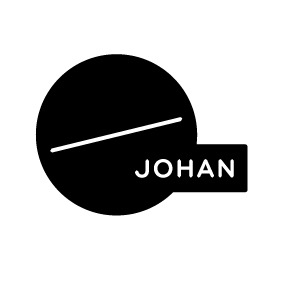 Město PlanáProjekt přehlídek finančně podporují tyto instituce: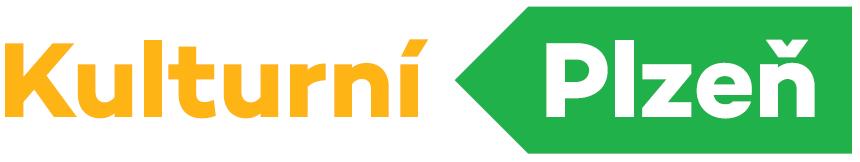 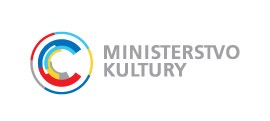 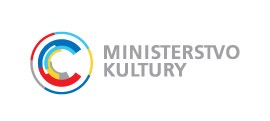 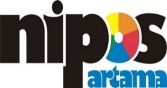 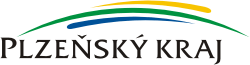 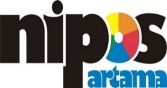 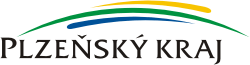 Postupové přehlídky směřující na 67. WOLKRŮV PROSTĚJOV a na 63. ŠRÁMKŮV PÍSEK(Wolkrův Prostějov bude letos probíhat v termínu 11.–15. 6.Šrámkův Písek bude letos probíhat v termínu 31.5. – 2.6.)